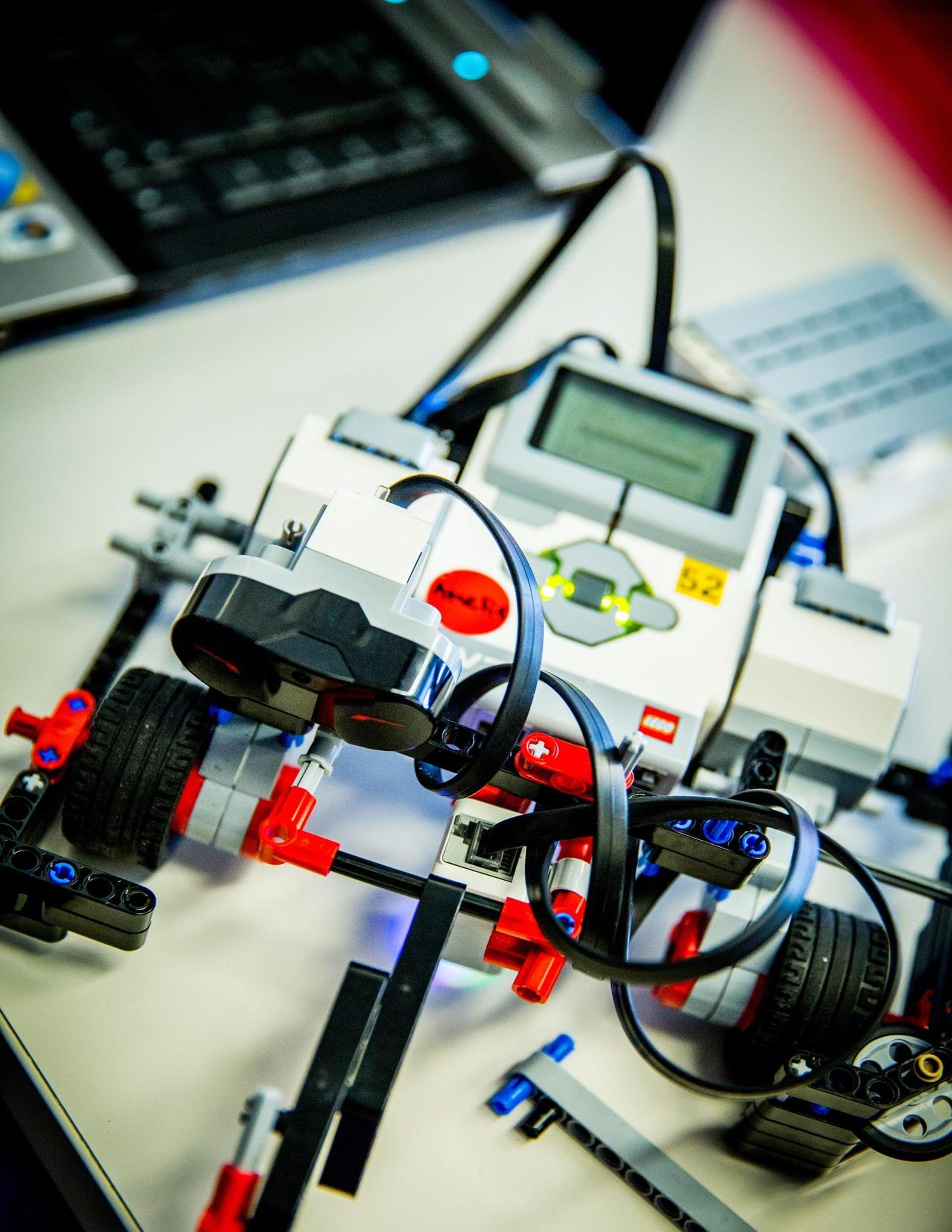 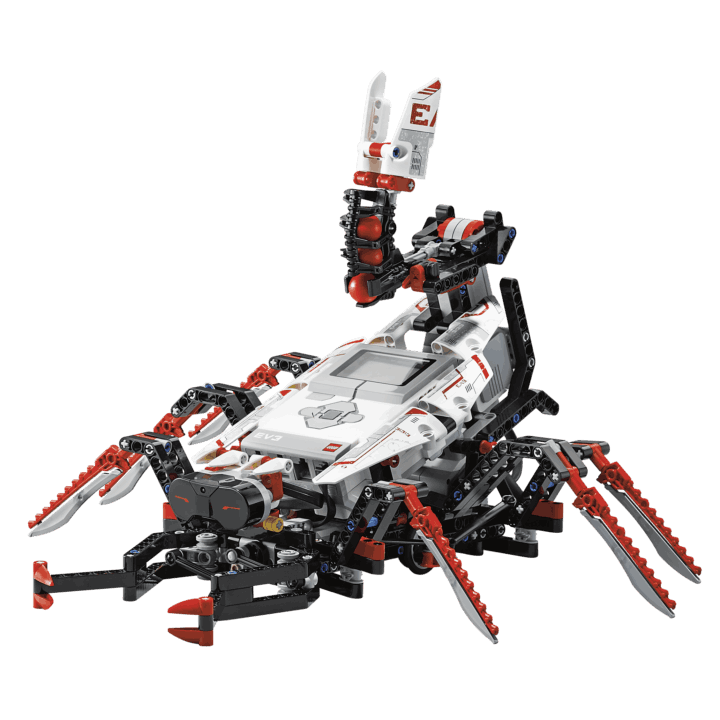             Co je ještě lepší než LEGO?  ROBOTI Z LEGA!Postavte si robotické vozítko jako rovery na Měsíci a Marsu!Naučte robota vyhýbat se překážkám či nacházet předměty.Poznejte, jak naprogramovat robotické sumo – a nejen to!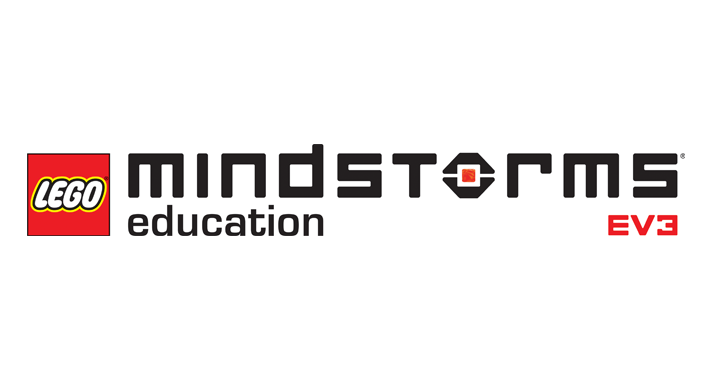 .Základ pro výuku programovacích jazyků.Možnosti nadstavby – Raspberry Pi, Arduino... Rozvoj tvořivosti, fantazie i technických znalostí.Příprava na soutěže a projekty nejen ve STEM.....a ještě více na LEGO robotických kroužcích.Místo a čas: počítačová učebna, FZŠ Táborská, Praha 4LEGO robotika - každé pondělí od 16:00 do 18:00, vhodné pro žáky 3.- 9. třídy.Začínáme v pondělí 8. října 2018.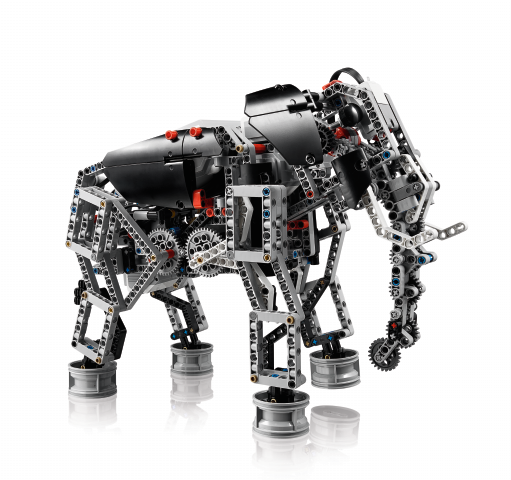 Cena za pololetí: 1950 Kč (12 lekcí)První návštěva je zdarma.Počítače a robotické sady jsou k dispozici na místě.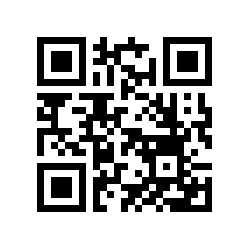 Registrujte se včas. Počet míst je omezen!Kontaktní osoba: Mgr. Alexandr Prokop, Uskupení TESLAE-mail: prokop.alex@gmail.comTelefon: +420 774 143 458